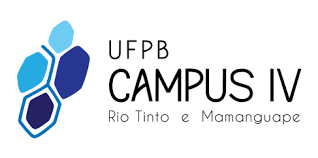 ELETRÔNICOSELETRÔNICOSELETRÔNICOSÍTENQUANTIDADETOMBAMENTOGABINETE5232470    65-006.505   232567   65-006.417   SEM TOMBAMENTOMONITOR5232717    65-006.795   232771   232806   232922VENTILADOR DE PAREDE3SEM TOMBAMENTO  SEM TOMBAMENTOMOUSE5231002   231004   231008   231006   SEM TOMBAMENTOIMPRESSORA MULTIFUNCIONAL165-069.807AR-CONDICIONADO165119987VENTILADOR (CHÃO)265.001.982   65104162VENTILADOR (PAREDE)365155430   65155431 XXXXXFURADOR DE FOLHAS1221103MÓVELMÓVELMÓVELÍTENQUANTIDADETOMBAMENTOMESA DE ESCRITÓRIO EM “L”1ARMÁRIO 2 PORTAS GRANDE165-079.457MESAS PARA COMPUTADOR565-080.673    65-080.672    65-080.671   ]SEM TOMBAMENTO (2)MESA QUADRADA1SEM TOMBAMENTOMESA REDONDA265-007.082    SEM TOMBAMENTOARMÁRIO 2 PORTAS PEQUENO1SEM TOMBAMENTOCADEIRAS COM RODAS465-071.731   65-071.706   SEM TOMBAMENTO   SEM TOMBAMENTOCADEIRAS SEM RODAS2965099917   65099921 65099922   65005207 65005133   6500575   65005195 65005131   65005167   65005138   65005176   65005081   65005082   65005104   65005211   200624   65005091   65005084   65005090   65005208   NOVE CADEIRAS SEM TOMBAMENTOQUADRO DE AVISOS VERDE165-079.655QUADRO BRANCO DE PAREDE1231969LIXEIRA DE METAL2SEM TOMBAMENTO SEM TOMBAMENTOLIXEIRA DE PLÁSTICO3SEM TOMBAMENTOBEBEDOURO (FILTRO)16511690PORTA COPOS DE PAREDE1SEMTELA PROJETORA COM SUPORTE165.130.522POOF2SEM TOMBAMENTO